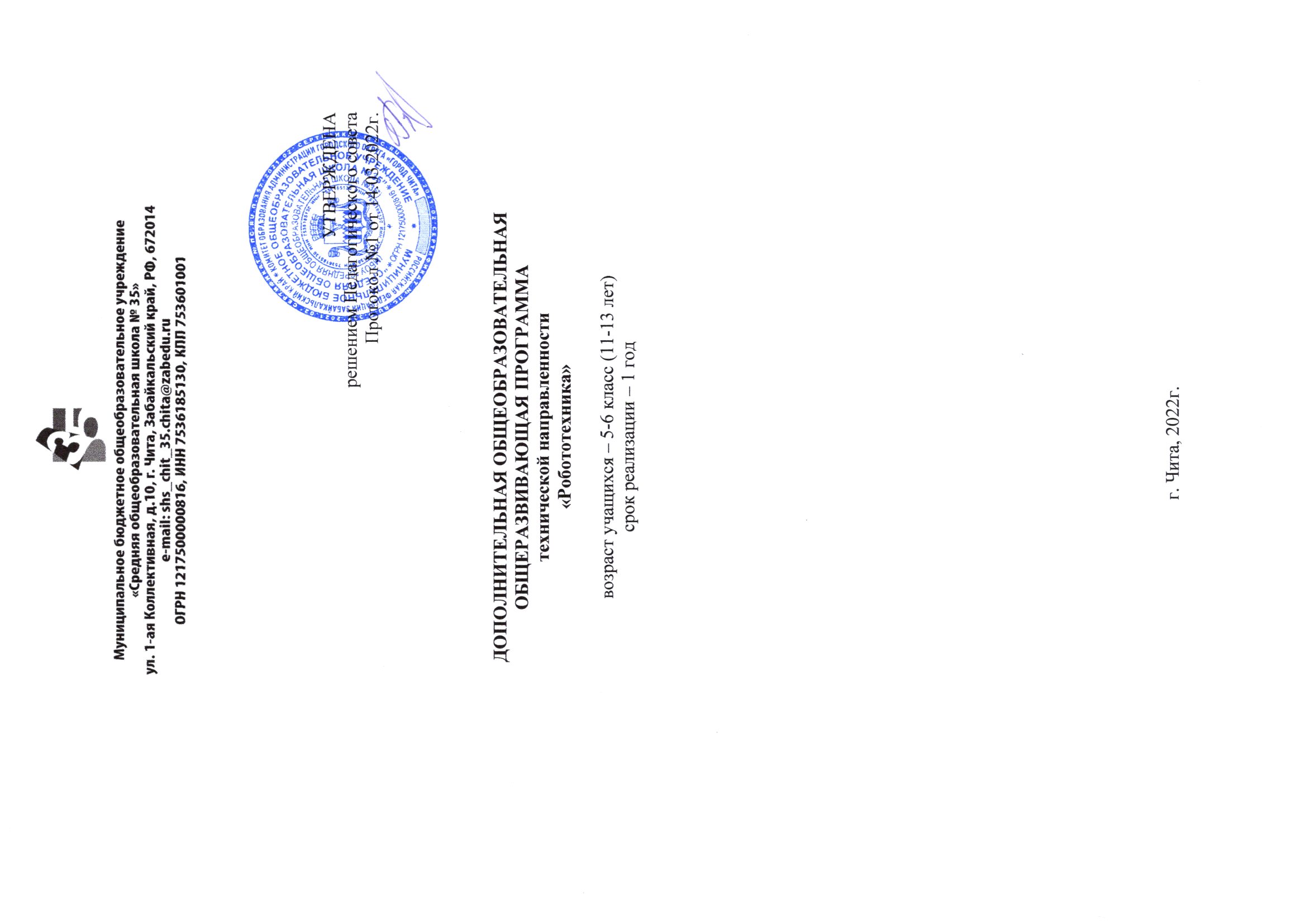 Пояснительная запискаНаправленность дополнительной общеобразовательной программы: техническая.Возраст учащихся: 5-6 класс (11-13 лет).Сроки реализации: 1 год; общее количество часов – 72, периодичность проведения занятий – 2 академических час в неделю (1 час 20 минут).Формы обучения – очная (группы по 10-15 человек), дистанционная при необходимости).Модуль служит для введения обучающихся в робототехнику. Программа рассчитана на 72 часа. Занятия носят гибкий характер с учетом предпочтений, способностей и возрастных особенностей обучающихся. Построение занятия включает в себя фронтальную, индивидуальную и групповую работу, а также некоторый соревновательный элемент. Набор обучающихся проводится без предварительного отбора детей.Программа опирается на основные нормативные документы:Федеральный закон от 29 декабря 2012 г. № 273-ФЗ «Об образовании в Российской Федерации»;Концепция развития дополнительного образования детей (утверждена распоряжением правительства Российской Федерации от 4 сентября 2014 г. № 1726-р);Письмо Минобрнауки России от 11.12.2006 г. № 06-1844 «О примерных требованиях к программам дополнительного образования детей»;Методические рекомендации по проектированию дополнительных общеразвивающих программ (включая разноуровневые программы) / Письмо Минобрнауки РФ от 18.11.2015 г. N 09-3242;Порядок организации и осуществления образовательной деятельности по дополнительным общеобразовательным программам (утвержден Приказом Приказ Министерства просвещения РФ от 09.11.2018 г. № 196);Санитарные правила СП 2.4.3648-20 «Санитарно-эпидемиологические требования к организации воспитания и обучения, отдыха и оздоровления детей и молодежи» (утверждены постановлением Главного государственного санитарного врача РФ от 28.09.2020 г. № 28).Письмо Минобрнауки РФ от 11.12.2006 г. № 06-1844 «О примерных требованиях к программам дополнительного образования детей»Актуальность, новизна программы:Актуальность программы обусловлена социальным заказом общества на технически грамотных специалистов в области робототехники, максимальной эффективностью развития технических навыков со школьного возраста; передачей сложного технического материала в простой доступной форме; реализацией личностных потребностей и жизненных планов; реализацией проектной деятельности школьниками на базе современного оборудования. А так же повышенным интересом детей школьного возраста к робототехнике. Использование современных педагогических технологий, методов и приемов; различных техник и способов работы; современного оборудования, позволяющего исследовать, создавать и моделировать различные объекты и системы из области робототехники, машинного обучения и компьютерных наук обеспечивает новизну программыПедагогическая целесообразность программы заключается не только в развитии технических способностей и возможностей средствами конструктивно-технологического подхода, гармонизации отношений ребенка и окружающего мира, но и в развитии созидательных способностей, устойчивого противостояния любым негативным социальным и социотехническим проявлениямЦель дополнительной общеобразовательной программы:Формирование устойчивого интереса к занятиям в сфере технического творчества, моделирования, программирования, освоения «hard» и «soft» компетенций.Задачи дополнительной общеобразовательной программы:Обучающие:изучать принципы работы робототехнических элементов, состояние и перспективы робототехники в настоящее время;осваивать	«hard»   и	«soft»   компетенции;   формировать	умение	ориентироваться	на идеальный конечный результат;формировать умение пользоваться технической литературой;формировать целостную научную картину мира;изучать приемы и технологии разработки простейших алгоритмов и систем управления, машинного обучения, технических устройств и объектов управления.Развивающие:формировать интерес к техническим знаниям; развивать у обучающихся техническое мышление, изобретательность, образное, пространственное и критическое мышление;формировать учебную мотивацию и мотивацию к творческому поиску;	развивать аккуратность, внимание и самоконтроль;Воспитательные:воспитывать дисциплинированность, ответственность, самоорганизацию;воспитывать трудолюбие, уважение к труду;формировать чувство коллективизма и взаимопомощи;воспитывать	чувство	патриотизма,	гражданственности,	гордости	за	достижения отечественной науки и техники.Формы занятий:При проведении занятий используются разные формы работы:беседа;техническое соревнование;практическая работаПланируемые результаты (формирование компетенций):Обучающиеся должны знать:правила	безопасного	пользования	инструментами	и	оборудованием, организовывать рабочее место;оборудование и инструменты, используемые в области робототехники;основные принципы работы с робототехническими элементами;основные направления развития робототехники;основные сферы применения робототехники, мехатроники и электроники; должны уметь:соблюдать технику безопасности;разрабатывать	простейшие	системы	с	использованием	электронных компонентов и робототехнических элементов;разрабатывать	простейшие	алгоритмы	и	системы	управления робототехническими устройствами;работать в команде.Основные	подходы	-	организация	практической	деятельности,	самостоятельная	работа обучающихся, индивидуальные консультации.При организации занятий используется дифференцированный, индивидуальный подход к каждому ребенку. Работа на занятии может быть групповая, по подгруппам, в парах, индивидуально.Педагогические технологииВ процессе обучения по Программе используются разнообразные педагогические технологии:технологии развивающего обучения, направленные на общее целостное развитие личности, на основе активно-деятельного способа обучения, учитывающие закономерности развития и особенности индивидуума;технологии личностно-ориентированного обучения, направленные на развитие индивидуальных познавательных способностей каждого ребенка, максимальное выявление, раскрытие и использование его опыта;технологии дифференцированного обучения, обеспечивающие обучение каждого обучающегося на уровне его возможностей и способностей; технологии сотрудничества, реализующие демократизм, равенство, партнерство в отношениях педагога и обучающегося;проектные технологии – достижение цели через детальную разработку проблемы, которая должна завершиться реальным, осязаемым практическим результатом, оформленным тем или иным образом;компьютерные технологии, формирующие умение работать с информацией, исследовательские умения, коммуникативные способности.В практике выступают различные комбинации этих технологий, их элементов.Формы подведения итогов:индивидуальная устная/письменная проверка;фронтальный опрос, беседа;межгрупповые соревнования;проведение промежуточного и итогового тестирования;Уровни освоения программы:Итоговая оценка развития личностных качеств воспитанника производится по трём уровням:«высокий»: положительные изменения личностного качества воспитанника в течение учебного года признаются как максимально возможные для него;«средний»:	изменения	произошли,	но	воспитанник   потенциально	был	способен	к большему;«низкий»: изменения не замечены.Учебный планКалендарный учебный графикСодержание изучаемого курсаТема 1 Введение в робототехникуВводное занятие. Основы безопасной работы. Инструктаж по технике безопасности. Применение роботов в современном мире: от детских игрушек, до серьезных научных исследовательских разработок. Демонстрация передовых технологических разработок, представляемых в Токио на Международной выставке роботов. Основные робототехнические соревнованияТема 2 Первичные сведения о роботахИстория робототехники от глубокой древности до наших дней. Идея создания роботов. Что такое робот. Определение понятия «робота». Классификация роботов по назначению. Виды современных роботов. Знакомство с набором Lego Mindstorms. Основные элементы, основные приёмы соединения и конструирования. Конструирование первого робота.Тема 3 Изучение среды управления и программированияВиды и назначение программного обеспечения. Основы работы в среде программирования Lego. Изучение блоков: движение, ждать, сенсор, цикл и переключатель. Создание простейших линейных программ: движение вперед, назад, поворот на заданный угол, движение по кругу.Тема 4 Конструирование роботов Lego.Способы передачи движения при конструировании роботов на базе конструкторов Lego. Основы проектирования и моделирования электронного устройства на базе Lego. Механическая передача. Передаточное отношение. Волчок. Редуктор. Тестирование моторов и датчиков. Управление моторами. Состояние моторов. Встроенный датчик оборотов. Синхронизация моторов. Режим импульсной модуляции. Зеркальное	направление. Датчики. Настройка моторов и датчиков. Тип датчиков.Тема 5 Участие в соревнованияхИзучение правил соревнований Конструирование робота Программирование робота. Сборка робота по памяти на время. Продолжительность сборки: 30-60 минут. Проведение соревнования. Рассматриваем и изучаем конструкцию робота победителя. Необходимо изучить конструкции, выявить плюсы и минусы робота.Тема 6 Создание индивидуальных и групповых проектовРазработка проекта Распределение по группам. Формулировка задачи на разработку проекта группе. Описание моделей, распределение обязанностей в группе по сборке, отладке, программированию модели. Описание решения в виде блок-схем, или текстом. Созданию действующей модели. Уточнение параметров проекта. Дополнение проекта схемами, условными чертежами, описательной частью. Обновление параметров Представление проекта. Разработка презентации для защиты проекта. Публичная защита проектов.Методическое обеспечение дополнительной общеобразовательной программыКабинет робототехники, оснащенный ноутбуками.Конструктор Lego MindStorms EV3Инструкция по сборке Базовой моделиСтол для соревнованийПоля для соревнований роботовИнтерактивная моноблочная панельСписок рекомендуемой литературыКомарова Л. Г. «Строим из LEGO» (моделирование логических отношений и объектов реального мира средствами конструктора LEGO). — М.; «ЛИНКА — ПРЕСС», 2001.Филиппов С.А. Робототехника для детей и родителей. – СПб.: Наука, 2013. 319 сРуководство	по	пользованию	конструктором	LEGO	DACTA «Возобновляемые источники энергии».Руководство	по	пользованию	конструктором	LEGO	DACTA «Инженерная механика».Руководство	по	пользованию	конструктором	LEGO	DACTA	«Работа.Энергия. Мощность».Руководство по пользованию конструктором LEGO DACTA eLAB.ИНТЕРНЕТ-РЕСУРСЫ.http://russos.livejournal.com/817254.htmlКаталог сайтов по робототехнике - полезный, качественный и наиболее полный сборник информации о робототехнике. [Электронный ресурс] — Режим доступа: , свободный http://robotics.ru/.№Название темыКоличество часовКоличество часовКоличество часовФормы контроля№Название темыВсегоТеорияПрактикаФормы контроля1Введение в робототехнику222Первичные сведения ороботах1046Выполнениепрактических задач3Изучение среды программирования и управления301218Выполнение лабораторных работ,практических задач, кейс-заданий.4Конструирование роботов826Выполнение лабораторных работ, практических задач,кейс-заданий.5Первичные сведения о соревновательной робототехнике1046Выполнение лабораторных работ,практических задач, кейс-заданий.6Создание групповогопроекта1248Защита проекта№ п/пМесяцЧислоВремя проведениязанятияФорма занятияКол-во часовТема занятияМесто проведенияФорма контроляТема 1. «Введение в робототехнику» (2 часа)Тема 1. «Введение в робототехнику» (2 часа)Тема 1. «Введение в робототехнику» (2 часа)Тема 1. «Введение в робототехнику» (2 часа)Тема 1. «Введение в робототехнику» (2 часа)Тема 1. «Введение в робототехнику» (2 часа)Тема 1. «Введение в робототехнику» (2 часа)Тема 1. «Введение в робототехнику» (2 часа)Тема 1. «Введение в робототехнику» (2 часа)1сентябрьТеория1Вводное занятие. Основыбезопасной работыКабинет Хайтек2сентябрьТеория1Основные робототехническиесоревнованияКабинет ХайтекТема 2. «Первичные сведения о роботах» (10 часов)Тема 2. «Первичные сведения о роботах» (10 часов)Тема 2. «Первичные сведения о роботах» (10 часов)Тема 2. «Первичные сведения о роботах» (10 часов)Тема 2. «Первичные сведения о роботах» (10 часов)Тема 2. «Первичные сведения о роботах» (10 часов)Тема 2. «Первичные сведения о роботах» (10 часов)Тема 2. «Первичные сведения о роботах» (10 часов)Тема 2. «Первичные сведения о роботах» (10 часов)3сентябрьТеория, беседа1История робототехники.Виды конструкторовКабинет ХайтекРешениепрактических задач.4сентябрьТеория, беседа1Знакомимся с наборомLego Mindstorms ev3.Кабинет ХайтекРешениепрактических задач.5сентябрьТеория, беседа1Основные элементынабора Lego Mindstorms ev3Кабинет ХайтекРешение практических задач.6сентябрьТеория/ практика1Основные приёмы соединения и конструирования LegoMindstorms ev3Кабинет ХайтекРешение практических задач.7сентябрьПрактика1Конструированиепервого роботаКабинет ХайтекРешениепрактических задач.8сентябрьПрактика1Конструированиепервого роботаКабинет ХайтекРешениепрактических задач.9октябрьПрактика1Конструированиепервого роботаКабинет ХайтекРешениепрактических задач.10октябрьПрактика1Конструированиепервого роботаКабинет ХайтекРешениепрактических задач.11октябрьПрактика1Конструированиепервого роботаКабинет ХайтекРешениепрактических задач.12октябрьПрактика1Конструированиепервого роботаКабинет ХайтекРешениепрактических задач.№ п/пМесяцЧислоВремяпроведения занятияФорма занятияКол-во часовТема занятияМесто проведенияФорма контроляТема 3. «Изучение среды программирования и управления» (30 часов)Тема 3. «Изучение среды программирования и управления» (30 часов)Тема 3. «Изучение среды программирования и управления» (30 часов)Тема 3. «Изучение среды программирования и управления» (30 часов)Тема 3. «Изучение среды программирования и управления» (30 часов)Тема 3. «Изучение среды программирования и управления» (30 часов)Тема 3. «Изучение среды программирования и управления» (30 часов)Тема 3. «Изучение среды программирования и управления» (30 часов)Тема 3. «Изучение среды программирования и управления» (30 часов)13октябрьТеория, беседа1Основы работы в средепрограммирования LegoКабинет ХайтекРешениепрактических задач.14октябрьПрактика1Движение по заданнойтраекторииКабинет ХайтекРешениепрактических задач.15октябрьТеория, беседа1Работа с ультразвуковым датчикомКабинет ХайтекРешение практических задач.16октябрьПрактика1Работа с ультразвуковым датчикомКабинет ХайтекРешение практических задач.17ноябрьТеория, беседа1Работа с гироскопическимдатчикомКабинет ХайтекРешение практических задач.18ноябрьПрактика1Работа сгироскопическим датчикомКабинет ХайтекРешение практических задач.19ноябрьТеория, беседа1Принцип работы сдатчиком касанияКабинет ХайтекРешениепрактических задач.20ноябрьПрактика1Принцип работы сдатчиком касанияКабинет ХайтекРешениепрактических задач.21ноябрьТеория, беседа1МногозадачностьКабинет ХайтекРешениепрактических задач.22ноябрьПрактика1МногозадачностьКабинет ХайтекРешениепрактических задач.23ноябрьТеория, беседа1Циклические действияКабинет ХайтекРешениепрактических задач.24ноябрьПрактика1Циклические действияКабинет ХайтекРешениепрактических задач.25декабрьТеория, беседа1Измерение расстояния допредметаКабинет ХайтекРешениепрактических задач.26декабрьПрактика1Измерение расстояния допредметаКабинет ХайтекРешениепрактических задач.27декабрьТеория, беседа1Измерение расстояния допредметаКабинет ХайтекРешениепрактических задач.№ п/пМесяцЧислоВремяпроведения занятияФорма занятияКол-во часовТема занятияМесто проведенияФорма контроля28декабрьПрактика1Измерение расстояния допредметаКабинет ХайтекРешениепрактических задач.29декабрьТеория, беседа1Блок «Переключатель»Кабинет ХайтекРешениепрактических задач.30декабрьПрактика1Блок «Переключатель»Кабинет ХайтекРешениепрактических задач.31декабрьТеория, беседа1МногопозиционныйпереключательКабинет ХайтекРешениепрактических задач.32декабрьПрактика1МногопозиционныйпереключательКабинет ХайтекРешениепрактических задач.33январьТеория, беседа1Работа с датчикомосвещенностиКабинет ХайтекРешениепрактических задач.34январьПрактика1Работа с датчикомосвещенностиКабинет ХайтекРешениепрактических задач.35январьТеория, беседа1Работа с датчиком цветаКабинет ХайтекРешениепрактических задач.36январьПрактика1Работа с датчиком цветаКабинет ХайтекРешениепрактических задач.37январьПрактика1Сборка робота-манипулятораКабинет ХайтекРешениепрактических задач.38январьПрактика1Сборка робота- манипулятораКабинет ХайтекРешение практических задач.39январьПрактика1Программирование манипулятора.Перемещение предметовКабинет ХайтекРешение практических задач.40январьПрактика1Программирование манипулятора.Перемещение предметовКабинет ХайтекРешение практических задач.41февральПрактика1Программирование манипулятора.Перемещение предметовКабинет ХайтекРешение практических задач.42февральПрактика1Программированиеманипулятора.Кабинет ХайтекРешениепрактических задач.№ п/пМесяцЧислоВремяпроведения занятияФорма занятияКол-во часовТема занятияМесто проведенияФорма контроляПеремещение предметовТема 4. «Конструирование роботов» (8 часов)Тема 4. «Конструирование роботов» (8 часов)Тема 4. «Конструирование роботов» (8 часов)Тема 4. «Конструирование роботов» (8 часов)Тема 4. «Конструирование роботов» (8 часов)Тема 4. «Конструирование роботов» (8 часов)Тема 4. «Конструирование роботов» (8 часов)Тема 4. «Конструирование роботов» (8 часов)Тема 4. «Конструирование роботов» (8 часов)43февральПрактика/ индивидуальныеконсультации1Конструирование робота с заданнымипараметрамиКабинет ХайтекРешение практических задач.44февральПрактика/ индивидуальные консультации1Конструирование робота с заданными параметрамиКабинет ХайтекРешение практических задач.45февральПрактика/индивидуальные консультации1Конструирование роботас заданными параметрамиКабинет ХайтекРешение практических задач.46февральПрактика/ индивидуальныеконсультации1Конструирование робота с заданнымипараметрамиКабинет ХайтекРешение практических задач.47февральПрактика/индивидуальные консультации1Тестирование моторов идатчиков робота с заданными параметрамиКабинет ХайтекРешение практических задач.48февральПрактика/ индивидуальныеконсультации1Тестирование моторов и датчиков робота сзаданными параметрамиКабинет ХайтекРешение практических задач.49мартПрактика/индивидуальные консультации1Тестирование моторов идатчиков робота с заданными параметрамиКабинет ХайтекРешение практических задач.50мартПрактика/ индивидуальныеконсультации1Тестирование моторов и датчиков робота сзаданными параметрамиКабинет ХайтекРешение практических задач.Тема 5. «Первичные сведения о соревновательной робототехнике» (10 часов)Тема 5. «Первичные сведения о соревновательной робототехнике» (10 часов)Тема 5. «Первичные сведения о соревновательной робототехнике» (10 часов)Тема 5. «Первичные сведения о соревновательной робототехнике» (10 часов)Тема 5. «Первичные сведения о соревновательной робототехнике» (10 часов)Тема 5. «Первичные сведения о соревновательной робототехнике» (10 часов)Тема 5. «Первичные сведения о соревновательной робототехнике» (10 часов)Тема 5. «Первичные сведения о соревновательной робототехнике» (10 часов)Тема 5. «Первичные сведения о соревновательной робототехнике» (10 часов)51мартТеория1Базовые соревнования вробототехникеКабинет ХайтекРешениепрактических задач.52мартТеория1Базовые соревнования вробототехникеКабинет ХайтекРешениепрактических задач.53мартПрактика/индивидуальные1Конструирование роботадля участия вКабинет ХайтекРешениепрактических задач.№ п/пМесяцЧислоВремяпроведения занятияФорма занятияКол-во часовТема занятияМесто проведенияФорма контроляконсультациисоревновании (на выборгруппы)54мартПрактика/ индивидуальные консультации1Конструирование робота для участия в соревновании (на выборгруппы)Кабинет ХайтекРешение практических задач.55мартПрактика/ индивидуальные консультации1Конструирование робота для участия в соревновании (на выборгруппы)Кабинет ХайтекРешение практических задач.56мартПрактика/ индивидуальные консультации1Конструирование робота для участия в соревновании (на выборгруппы)Кабинет ХайтекРешение практических задач.57апрельПрактика/индивидуальные консультации1Программирование роботаКабинет ХайтекРешение практических задач.58апрельПрактика/ индивидуальныеконсультации1Тестирование робота на соревновательном полеКабинет ХайтекРешение практических задач.59апрельПрактика/индивидуальные консультации1Проведения соревнования роботовКабинет ХайтекПрохождение соревнования60апрельПрактика/ индивидуальныеконсультации1Проведения соревнования роботовКабинет ХайтекПрохождение соревнованияТема 6. «Создание группового проекта» (12 часов)Тема 6. «Создание группового проекта» (12 часов)Тема 6. «Создание группового проекта» (12 часов)Тема 6. «Создание группового проекта» (12 часов)Тема 6. «Создание группового проекта» (12 часов)Тема 6. «Создание группового проекта» (12 часов)Тема 6. «Создание группового проекта» (12 часов)Тема 6. «Создание группового проекта» (12 часов)Тема 6. «Создание группового проекта» (12 часов)61апрельПрактика/ индивидуальныеконсультации1Разработка проектаКабинет ХайтекРешение практических задач.62апрельПрактика/индивидуальные консультации1Разработка проектаКабинет ХайтекРешение практических задач.№ п/пМесяцЧислоВремяпроведения занятияФорма занятияКол-во часовТема занятияМесто проведенияФорма контроля63апрельПрактика/ индивидуальныеконсультации1Разработка проектаКабинет ХайтекРешение практических задач.64апрельПрактика/индивидуальные консультации1Разработка проектаКабинет ХайтекРешение практических задач.65майПрактика/ индивидуальныеконсультации1Разработка проектаКабинет ХайтекРешение практических задач.66майПрактика/индивидуальные консультации1Разработка проектаКабинет ХайтекРешение практических задач.67майПрактика/индивидуальные консультации1Разработка проектаКабинет ХайтекРешение практических задач.68майПрактика/ индивидуальныеконсультации1Разработка проектаКабинет ХайтекРешение практических задач.69майПрактика/индивидуальные консультации1Разработка проектаКабинет ХайтекРешение практических задач.70майПрактика/ индивидуальныеконсультации1Разработка проектаКабинет ХайтекРешение практических задач.71майПрезентация проекта1Демонстрация и защитапроектаКабинет ХайтекЗащита проекта72майПрезентация проекта1Демонстрация и защитапроектаКабинет ХайтекЗащита проекта